	    Aktuellt från Brf. Måran 2 nr 8/22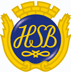 Hej.Belysning källarenDet har kommit frågor om den nya källarbelysningen. Denna är nu helt rörelsestyrd, vilket innebär att knapparna på väggen inte längre är i bruk. Belysning tänds när man närmar sig armaturen. Så även om det till en början ser mörkt ut så ska det tändas när du närmar dig. Annars får du höra av dig!Avfall och miljörummetMed risk för att verka tjatig så sker det fortfarande att avfall hamnar fel. Följ skyltarna som finns över de olika kärlen. Några saker att tänka på.Matavfall får inte slängas i vanliga plastpåsar.Då det gäller glas, metall, plast och kartong så är det förpackningar som slängs i dessa kärl. En kastrull är till exempel ingen förpackning och ska därför inte heller slängas bland metall! Släng den i restavfall. Är det skrymmande saker ska dessa lämnas på en återvinningsstation.Gårdsfest!!!!!!!!Efter några år med pandemi och restriktioner vill föreningen nu bjuda in er medlemmar till en gårdsfest. Den går av stapeln lördag den 13 augusti med start klockan 16. Föreningen bjuder på förtäring och bordsvatten. Önskas annan dryck får var och en ta med sig denna själv!För vår planering krävs anmälan. Denna görs på medföljande blad! Ange eventuell allergi eller annat. Anmälan görs senast 31 juli och lämnas i föreningens postlåda på V Nobelgatan 4!Mårans hemsidaPå vår hemsida https://www.hsb.se/malardalarna/brf/Maran-2/ (eller sök på Måran 2) kan du läsa om det mesta som rör vår förening. Där finns också MåranNytt.Kontakt med styrelsen och expeditionenKontakta styrelsen med mejl till maran2orebro@outlook.com eller lägg en lapp i föreningens postlåda på Västra Nobelgatan 4. Expeditionen är bemannad måndagar jämna veckor kl. 17-17,45. Vi håller sommarstängt veckorna 26–33 (27 juni–21 augusti) men mejl och brevlåda bevakas som vanligt!Nästa styrelsemöte blir den 1 augusti.Styrelsen önskar alla en riktigt fortsatt härlig sommar!Självklart vill jag/vi komma på gårdsfesten!Namn: ________________________________Antal vuxna: _______________Antal barn: ________________Allergi eller annat: ________________________________________

________________________________________________________Anmälan görs senast 31 juli och lämnas i föreningens postlåda på V Nobelgatan 4!